This Endorsement Changes the Policy. Please Read It Carefully.Certain words and phrases that appear in bold have special meaning as defined below or in the Form to which this Endorsement is attached.This Endorsement is attached to the Non-Profit Organization Liability Insurance Policy and is subject to all terms, conditions, limitations and exclusions of such Form, except as amended by this Endorsement .The definition of Insured Organization under item 25. and Parent Organization under item 30. in Part 9 – DEFINITIONS is deleted and replaced by the following:Insured Organization means the Parent Organization and any subsidiary, trust(s), foundation(s) which are part of the Rotary District named on the Policy Declarations Page, provided that an Individual Certificate of Insurance has been issued in the Parent Organization’s name and coverage is included on the Individual Certificate of Insurance. Parent Organization means the Rotary Club(s) part of the Rotary District named on the Policy Declarations Page.All other terms and conditions of the Policy remain unchanged.Directors & OfficersGE0006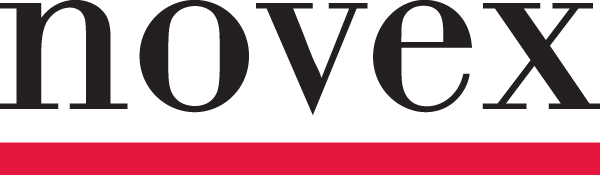 